BAYSIDE SOCIAL FISHING CLUB INC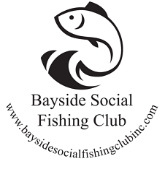  2024 ROSTER FOR FRIDAY RAFFLESWE NEED YOUR HELP FOR ONLY 2.5 HOURS ONCE A YEAR TO RUN OUR FRIDAY RAFFLES. THIS IS 90% OF OUR INCOME AND ENABLES THE CLUB TO SUPPLY PRIZES, SAUSAGE SIZZLES, TROPHIES, PRESENTATION NIGHT ETC FOR OUR MEMBERSYOUR HELP IS GREATLY APPRECIATEDMEMBERDATEMEMBERDATEFriday, January 5Lance EdmundsFriday, August 16Friday, January 12Bob HollowayFriday, August 23Friday, January 19Ian ReedFriday, August 30RachaelFriday, January 26Fernando Da CostFriday, September 6TroyFriday, February 2Chris SimpsonFriday, September 13Herb PontaksFriday, February 9Peter BellFriday, September 20Ralph LordFriday, February 16Don HollowayFriday, September 27Ben BoschenakFriday, February 23Neil GardnerFriday, October 4Scott BeethamFriday, March 1Michael SticherFriday, October 11Ralph FergusonFriday, March 8Alan StemmFriday, October 18Lochie ReedFriday, March 15Gordon CarsburgFriday, October 25Gavin ManningFriday, March 22Michael LoftsFriday, November 1Good FridayFriday, March 29Daniel FreemanFriday, November 8Jarred YoungFriday, April 5Ian BeverleyFriday, November 15Mick LawsonFriday, April 12Shane WillettFriday, November 22Ron YoweFriday, April 19Loz McNallyFriday, November 29Laurie BeethamFriday, April 26Shane IrwinFriday, December 6Neil CumnerFriday, May 3Steve KraheFriday, December 13Troy EdwardFriday, May 10Alan SimpsonFriday, December 20Sam SticherFriday, May 17Julie EhsmanFriday, December 27Daniel FreemanFriday, May 24Mick IrwinFriday, May 31Charlton McDonaghFriday, June 7Grag BrazierFriday, June 14Jono McLayFriday, June 21Chris HansenFriday, June 28Craig BowenFriday, July 5Dave JamesFriday, July 12Chris LemonFriday, July 19Peter AdkinFriday, July 26Brad McLayFriday, August 2Reece CameronFriday, August 9